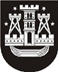 KLAIPĖDOS MIESTO SAVIVALDYBĖS TARYBASPRENDIMASDĖL KLAIPĖDOS MIESTO DAUGIABUČIŲ GYVENAMŲJŲ NAMŲ BUTŲ IR KITŲ PATALPŲ SAVININKŲ BENDRIJŲ VALDYMO ORGANŲ, JUNGTINĖS VEIKLOS SUTARTIMI ĮGALIOTŲ ASMENŲ IR SAVIVALDYBĖS VYKDOMOSIOS INSTITUCIJOS PASKIRTŲ BENDROJO NAUDOJIMO OBJEKTŲ ADMINISTRATORIŲ VEIKLOS, SUSIJUSIOS SU ĮSTATYMŲ IR KITŲ TEISĖS AKTŲ JIEMS PRISKIRTŲ FUNKCIJŲ VYKDYMU, PRIEŽIŪROS IR KONTROLĖS TAISYKLIŲ PATVIRTINIMO2015 m. spalio 29 d. Nr. T2-278KlaipėdaVadovaudamasi Lietuvos Respublikos vietos savivaldos įstatymo 6 straipsnio 42 punktu, Lietuvos Respublikos civilinio kodekso 4.83 straipsnio 3 dalimi, Lietuvos Respublikos daugiabučių gyvenamųjų namų ir kitos paskirties pastatų savininkų bendrijų įstatymo 20 straipsniu, Lietuvos Respublikos aplinkos ministro 2014 m. liepos 24 d. įsakymu Nr. D1-612 „Dėl Butų ir kitų patalpų savininkų bendrijų valdymo organų, jungtinės veiklos sutartimi įgaliotų asmenų ir savivaldybės vykdomosios institucijos paskirtų bendrojo naudojimo objektų administratorių veiklos, susijusios su įstatymų ir kitų teisės aktų jiems priskirtų funkcijų vykdymu, priežiūros ir kontrolės pavyzdinių taisyklių patvirtinimo“, Klaipėdos miesto savivaldybės taryba nusprendžia:1. Patvirtinti Klaipėdos miesto daugiabučių gyvenamųjų namų butų ir kitų patalpų savininkų bendrijų valdymo organų, jungtinės veiklos sutartimi įgaliotų asmenų ir savivaldybės vykdomosios institucijos paskirtų bendrojo naudojimo objektų administratorių veiklos, susijusios su įstatymų ir kitų teisės aktų jiems priskirtų funkcijų vykdymu, priežiūros ir kontrolės taisykles (pridedama).2. Skelbti šį sprendimą Teisės aktų registre ir Klaipėdos miesto savivaldybės interneto svetainėje.Savivaldybės merasVytautas Grubliauskas